MINISTERUL EDUCAŢIEI 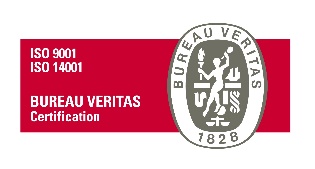 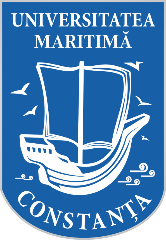 UNIVERSITATEA MARITIMĂ DIN CONSTANŢA900663, CONSTANŢA, str. Mircea cel Bătrân, nr. 104, ROMÂNIAFax: +40-241-617260, Tel: +40-241-664740,E-mail: info@cmu-edu.eu       Web: www.cmu-edu.eu							Nr. 7934/10.11.2021SPECIFICAȚII TEHNICEMateriale generale si de asamblare_partea 3cod CPV 44400000-4 Diverse produse fabricate si articole conexe (Rev.2)Sursa de finanțare: proiect CNFIS FDI-2021-0340 Specificațiile tehnice definesc caracteristici referitoare la nivelul calitativ, tehnic, de performanță, prezintă cerințe, prescripții, caracteristici de natură tehnică ce permit fiecărui produs, să fie descris, în mod obiectiv, astfel încât potențialii ofertanți să elaboreze propunerea tehnică corespunzător în așa manieră încât să corespundă necesităților și solicitărilor autorității contractante.Propunerea tehnică trebuie să corespundă cerințelor minime prevăzute în Caietul de sarcini. Ofertarea de produse cu caracteristici inferioare produselor prevăzute în Caietul de sarcini, atrage descalificarea ofertantului.MENŢIUNE:Specificațiile tehnice care indică o anumită origine, sursă, producție, un procedeu special, o marcă de fabrică sau de comerț, un brevet de invenție, o licență de fabricație, sunt menționate doar pentru identificarea cu ușurință a tipului de produs și NU au ca efect favorizarea sau eliminarea anumitor operatori economici sau a anumitor produse. Aceste specificații vor fi considerate ca având mențiunea de «sau echivalent».OFERTELE SE DEPUN PENTRU UNA SAU MAI MULTE POZIȚII.Garanția produselor: în conformitate cu garanția acordată de producător (unde este cazul).Produsele vor fi însoțite la livrare de certificate de garanție, declarații de conformitate, manuale de utilizare ale produselor (unde este cazul). Valoarea estimată totală a achiziției este de 1975 lei fără TVA.Criteriul de atribuire: prețul cel mai scăzut/poziție, cu respectarea specificațiilor solicitate de autoritatea contractantă.Locul, termenul de livrare şi recepţia produselora) Transportul, ambalarea și asigurarea produselor sunt în sarcina ofertantului.b) Cantitățile de achiziționat sunt cele prevăzute mai sus.c) Locul de livrare al produselor: Sediul Lac Mamaia al Universității Maritime din Constanța, situat pe str. Cuarțului nr. 2, Constanța. Prețul ofertat/poziție va include livrarea produselor la sediul autorității contractante.d) Termenul de livrare: 14 zile calendaristice de la data transmiterii comenzii ferme/ finalizării achiziției directe în SEAP.e) Nu se acceptă defecte ale produselor furnizate.f) Livrarea de produse cu o calitate inferioară celei ofertate dă dreptul autorității contractante de a le refuza și de a solicita înlocuirea acestora, în maxim 3 zile lucrătoare, cu produse de calitate.g) Recepția calitativă a produselor furnizate se va face de către beneficiar, în termen de max. 3 (trei) zile lucrătoare de la data livrării.  Întocmit:Director de proiect, Ș.l. dr. ing. Sabău AdrianNr. crt.Denumire produsCaracteristici minime produsCantitateValoarea estimată/poziție,lei fară TVAElemente de asamblare (șuruburi, piulițe, șaibe)Suruburi cap hexagonal, 2Xsaibă si piulita, otel zincat, M5 x 60 mm (6 buc)2050Elemente de asamblare (șuruburi, piulițe, șaibe)Suruburi cap hexagonal, 2Xsaiba si piulita, otel zincat, M5 x 40 mm (10 buc)2058Elemente de asamblare (șuruburi, piulițe, șaibe)Suruburi cap hexagonal, 2Xsaiba si piulita, otel zincat, M6 x 40 mm (8 buc)2056Elemente de asamblare (șuruburi, piulițe, șaibe)Suruburi cap hexagonal, 2Xsaiba si piulita, otel zincat, M 6 x 60 mm (4 buc)50125Elemente de asamblare (șuruburi, piulițe, șaibe)Suruburi cap hexagonal, 2Xsaiba si piulita, otel zincat, M 8 x 40 mm (4 buc)3084Elemente de asamblare (șuruburi, piulițe, șaibe)Suruburi cap hexagonal, 2Xsaiba si piulita, otel zincat, M 8 x 60 mm (4 buc)3093Elemente de asamblare (șuruburi, piulițe, șaibe)Surub cu cap inecat crestat, cu piulita, otel zincat, M3 x 30 mm, (12 buc)516Elemente de asamblare (șuruburi, piulițe, șaibe)Surub cu cap inecat crestat, cu piulita,  otel zincat, M4 x 30 mm, (10 buc)1036Elemente de asamblare (șuruburi, piulițe, șaibe)Surub cu cap hexagonal, filetat complet, otel, zincat  M10 x 40 mm5050Elemente de asamblare (șuruburi, piulițe, șaibe)Surub cu cap hexagonal, filetat complet, otel, zincat  M10 x 60 mm5065Elemente de asamblare (șuruburi, piulițe, șaibe)Piulita hexagonala, din otel, M1010025Elemente de asamblare (șuruburi, piulițe, șaibe)Saiba plata din otel zincat, M4 x 14 x 0.8 mm1608Elemente de asamblare (șuruburi, piulițe, șaibe)Saiba plata din otel zincat, M10 x 20 x 2 mm10015Elemente de asamblare (șuruburi, piulițe, șaibe)Saiba elastica Grower, otel, zincat , M41002Elemente de asamblare (șuruburi, piulițe, șaibe)Saiba elastica Grower, otel, zincat , M61005Elemente de asamblare (șuruburi, piulițe, șaibe)Saiba elastica Grower,  tel, zincat , M810010Elemente de asamblare (șuruburi, piulițe, șaibe)Saiba elastica Grower, otel, zincat , M1010010Elemente de tubulatură (țeavă, fitinguri)Teava PEX-Al 16 x 2 mm1032Elemente de tubulatură (țeavă, fitinguri)Racord pentru teava multistrat, FE, D 16 mm x 1/2", 701L24180Elemente de tubulatură (țeavă, fitinguri)Racord pentru teava multistrat, FI, D 16 mm x 1/2", 702L1075Elemente de tubulatură (țeavă, fitinguri)Teu fonta zincata, 1/2", 130615.6Elemente de tubulatură (țeavă, fitinguri)Reductie fonta zincata, FE - FI, 1 - 1/2", 24126Elemente de tubulatură (țeavă, fitinguri)Reductie fonta zincata, FE - FI, 3/8 - 1/4"936Elemente de tubulatură (țeavă, fitinguri)Niplu fonta zincata, FE, 1/2", 2801020Elemente de tubulatură (țeavă, fitinguri)Mufa fonta zincata, FI - FI, 1/2", 2701022Elemente de tubulatură (țeavă, fitinguri)Robinet apa, PVC, filet interior-interior, D 1/2"1030Elemente de tubulatură (țeavă, fitinguri)Robinet cu bila , alama, filet interior-interior, 1/2"440Elemente de tubulatură (țeavă, fitinguri)Niplu redus 245, fonta zincata, 3/4 - 1/2"28Elemente de tubulatură (țeavă, fitinguri)Reductie fonta zincata, FE - FI, 1/2" - 3/8", 241918Teava din inox flexibila gofrata DN25Teava din inox flexibila gofrata DN25Material: otel inox AISI 316LTemperatura lucru = -270°C +600°C.Diametru interior = 25,5 mmDiametru exterior = 31,8 mmGrosime peretelui = 0,2 mmPresiunea maxima la 20°C = 16 barRacorduri teava DN25 = 1¼”Presiunea de exercitiu la 20 grade C :1o bar4104Riglete de cabluri diverse dimensiuni)Rigleta mica, 6 mm21575Riglete de cabluri diverse dimensiuni)Rigleta mica, 4 mm21575Riglete de cabluri diverse dimensiuni)Rigleta mica, 2.5  mm21575Riglete de cabluri diverse dimensiuni)Rigleta mica, 1.5 mm225125Bara alama rotunda d=30 mmBara alama rotundAlamă CuZn370,5 m165Bara alama hexagonala  d=30 mmBara alama hexagonalaAlamă CuZn370.5 m165